12. Powstanie i podboje starożytnego Rzymu					ZAKRES ROZSZERZONYImię i nazwisko …………………………………………………		Klasa ……………	Grupa A1. Przyjrzyj się mapie i ustal, co zaznaczono literami A, B i C.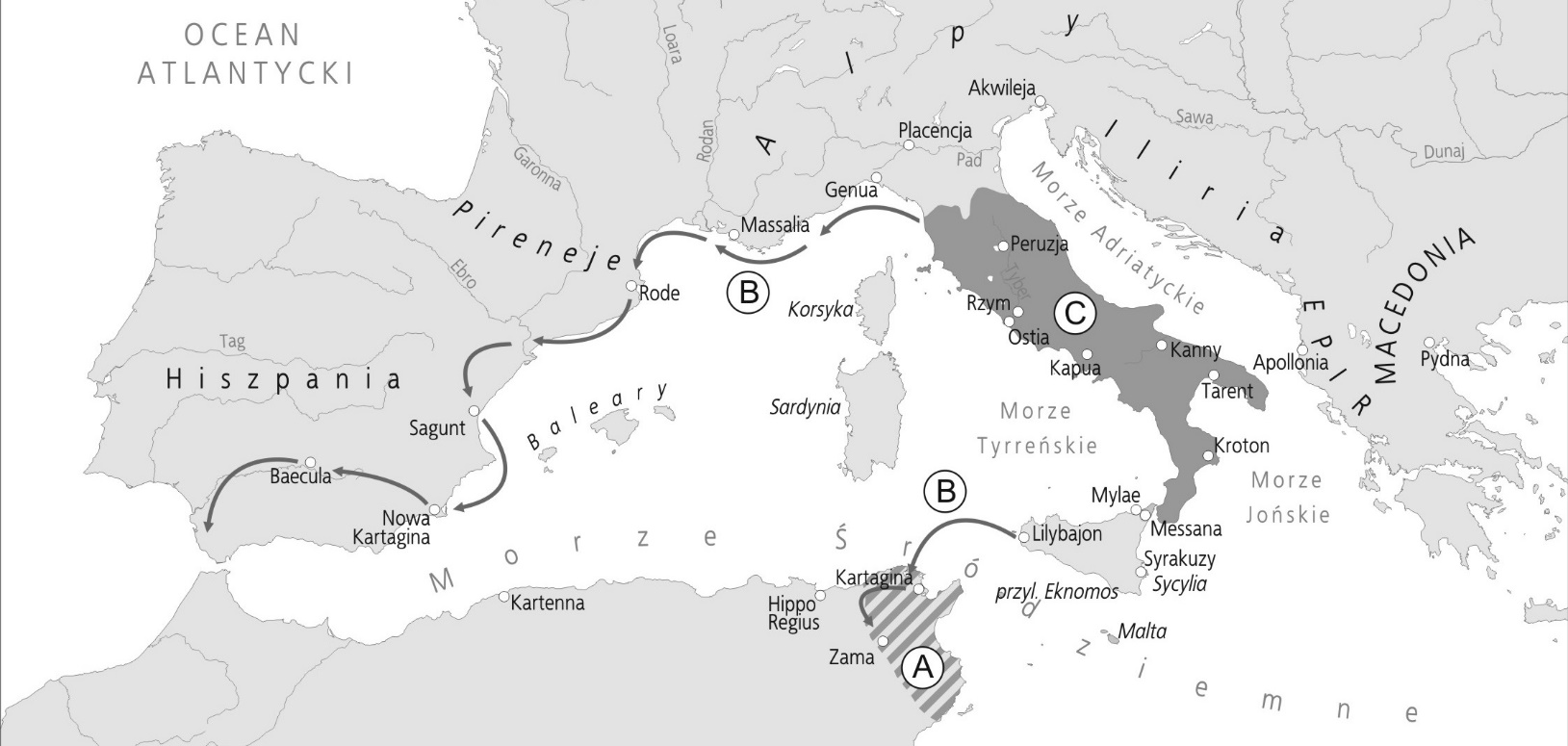 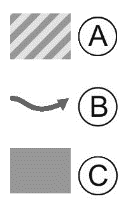 	   – …………………………………………………………………………………………………………………	   – …………………………………………………………………………………………………………………	   – …………………………………………………………………………………………………………………2. Wymień 3 skutki podbojów rzymskich.………………………………………………………………………………………………………………………………………………………………………………………………………………………………………………………………………………………………………………………………………………………………………………………………………3. Zaznacz zdania prawdziwe.12. Powstanie i podboje starożytnego Rzymu					ZAKRES ROZSZERZONYImię i nazwisko …………………………………………………		Klasa ……………	Grupa B1. Przyjrzyj się mapie i ustal, co zaznaczono literami A, B i C.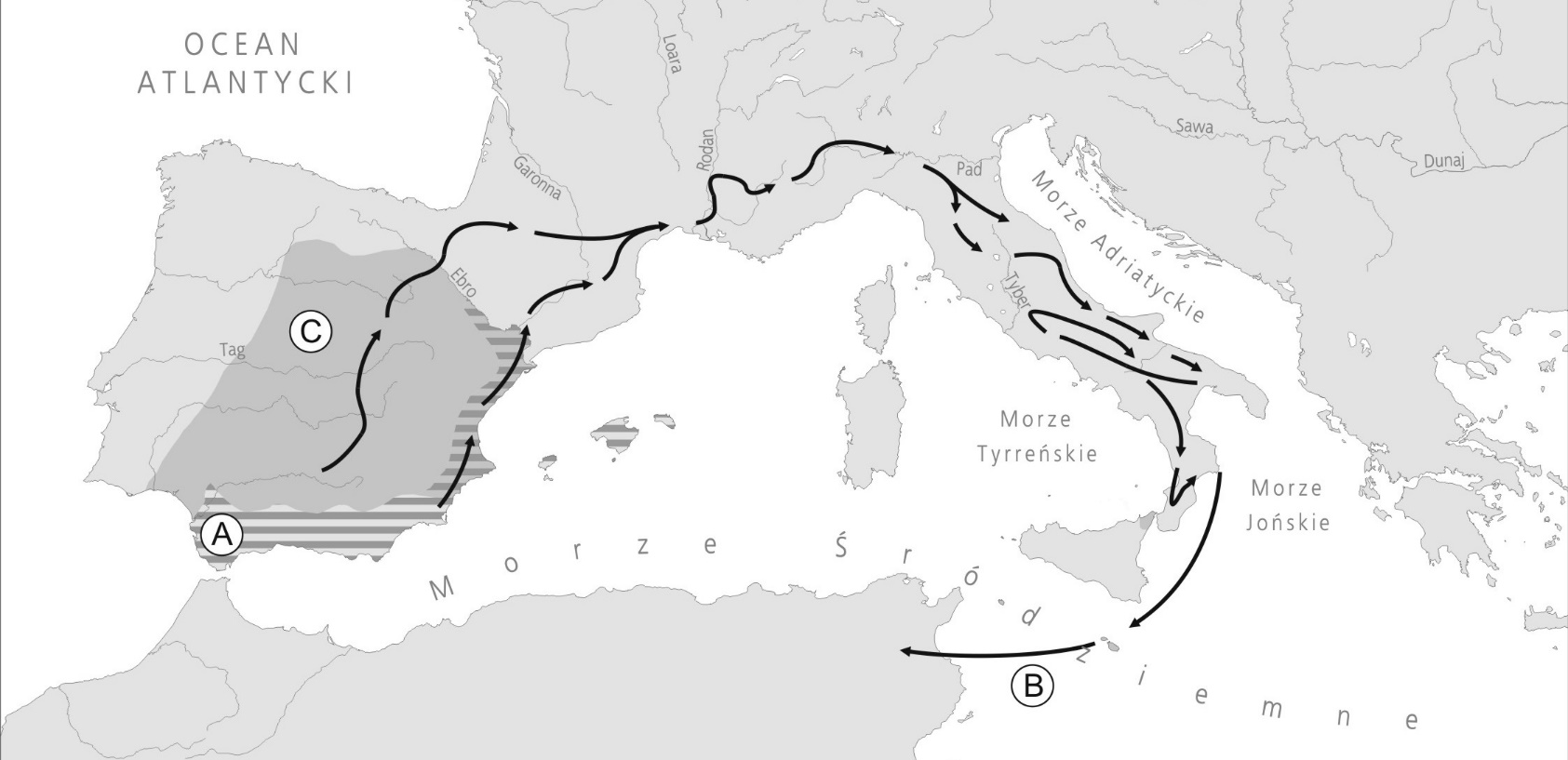 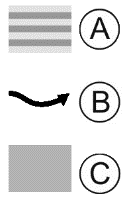 	   – …………………………………………………………………………………………………………………   – …………………………………………………………………………………………………………………   – …………………………………………………………………………………………………………………2. Wymień 3 skutki podbojów rzymskich.………………………………………………………………………………………………………………………………………………………………………………………………………………………………………………………………………………………………………………………………………………………………………………………………………3. Zaznacz zdania prawdziwe.12. Powstanie i podboje starożytnego RzymuZakres rozszerzony. Model odpowiedzi1.Zgodnie z legendą starożytny Rzym założyli potomkowie Eneasza – bliźnięta Romulus i Remus.2.Podstawową jednostką armii rzymskiej był legion, który dzielił się na mniejsze jednostki taktyczne – kohorty i centurie.3.W III w. p.n.e. Rzym rozpoczął trwający blisko 50 lat konflikt z Macedonią, propagując hasło wyzwolenia Macedończyków spod panowania Hellenów. 4.Etruskowie – podobnie jak Grecy – nie stworzyli jednolitego państwa, a najważniejszymi ośrodkami życia politycznego były miasta.1.Największy obszar Półwyspu Apenińskiego zamieszkiwali Etruskowie, którzy od X w. p.n.e. bardzo mocno oddziaływali na plemiona italskie pod względem kulturowym i politycznym.2.Znakiem rozpoznawczym legionu, czyli podstawowej jednostki armii rzymskiej, był orzeł.3.W 149 r. p.n.e. Rzymianie zdobyli Kartaginę, następnie zburzyli ją, a jej mieszkańców sprzedali w niewolę. 4.Istotną rolę w życiu Etrusków odgrywały politeistyczna religia oraz wróżbiarstwo oparte na obserwacji nieba i analizie wnętrzności zwierząt ofiarnych.GRUPA AGRUPA AGRUPA AGRUPA ANrOdpowiedziPunktacjaPunktacja1.A – zdobycze Rzymu po III wojnie punickiejB – kierunek ataków wojsk rzymskich w czasie II wojny punickiejC – obszar Rzymu sprzed I wojny punickiej1 punkt za każde poprawne wyjaśnienie0–3 punkty2.np. zdobycze terytorialne, nowe terytoria zaopatrywały Rzym w surowce naturalne, zboże, finanse (podatki), pozyskiwano stamtąd niewolników, powstało imperium różnorodne kulturowo i narodowościowo1 punkt za każdy poprawnie podany skutek0–3 punkty3.P – 1, 2, 41 punkt za każdą trafną ocenę prawdziwości zdania0 punktów za wskazanie wszystkich czterech zdań0–3 punktyRAZEMRAZEM9 punktów9 punktówGRUPA BGRUPA BGRUPA BGRUPA BNrOdpowiedziPunktacjaPunktacja1.A – zdobycze Rzymu po II wojnie punickiejB – kierunek ataków wojsk Kartaginy w czasie II wojny punickiejC – zdobycze Kartaginy między I a II wojną punicką1 punkt za każde poprawne wyjaśnienie0–3 punkty2.np. zdobycze terytorialne, nowe terytoria zaopatrywały Rzym w surowce naturalne, zboże, finanse (podatki), pozyskiwano stamtąd niewolników, powstało imperium różnorodne kulturowo i narodowościowo1 punkt za każdy poprawnie podany skutek0–3 punkty3.P – 1, 2, 41 punkt za każdą trafną ocenę prawdziwości zdania0 punktów za wskazanie wszystkich czterech zdań0–3 punktyRAZEMRAZEM9 punktów9 punktów